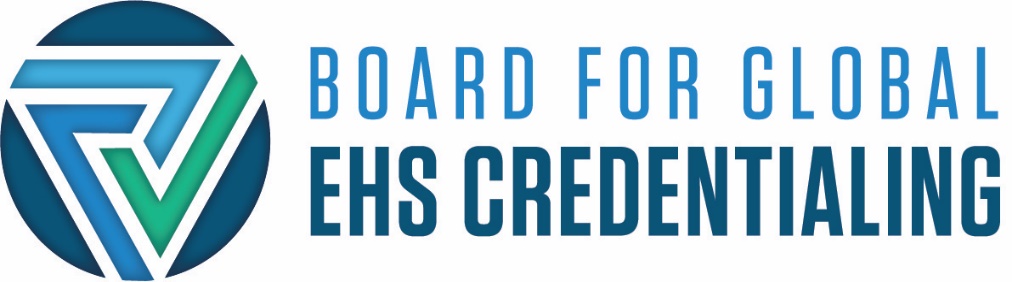 USEFUL EQUATIONS and CONVERSION FACTORS for the QEP and GES EXAMINATIONSThe following equations and conversion factors will be available on the computer used to take the QEP and/or the GES exam.  No assurance is given that this list is complete or that the proper use of this information will assure the successful completion of either examination. No attempt has been made to standardize variables.  There may be information on this sheet that is not reflected in the GES or QEP exams.Constants and Conversion Factors°F=9/5(°C)+32K=°C+273.15Molar volume at 25°C, 1 atm=24.45L 1ft3=28.32L1 ft3=7.481 U.S. gal1L=1.0567 qt [RAV comment: 1.0567 qt]1 inch=2.54 cm12 inches=1 foot1 lb=453.6 grams1 gram=15.43 grains1 atm=14.7 psi=760mm Hg=29.92 in Hg=33.93 ft water=1013.25 mbar=101,325 pascals1 BTU=1054.8 joules=0.293 watt hr1cal=4.184 joulesAvogadro’s number=6.024x 1023gas constant, R=8.314 J/mole K=0.082 L atm/mole Kdensity of air=1.29 g/L at atm, 0°Cg=981 cm/sec2=32 ft/sec21 gallon of water = 8.34 pounds  pi =  π = 3.142    COMMON ENVIRONMENTAL FORMULASGeneral/Cross DisciplineAreaRectangle or Square: A = L x WCircle: A= 0.785 x Triangle: A= Area of an open-ended cylinder = 2πrh + πr2Area of a close-ended cylinder= 2πrh +2πr2VolumeRectangle: Volume = Area x Height                      Volume = L x W x H Cylinder:  Volume = Area x Height                     Volume = 0.785 x x HCone:        Volume =         Volume = VelocityVelocity = Velocity = OtherpH = -log[H₃O⁺]Water-RelatedQsCs + QdCd = QrCrDTWc = DTWm - (PT * Rho)Top of Water Table Depression from Overlaying Liquid = Apparent Thickness x DensityCEW = Σ (Ci/di) / Σ (1/di)Air-RelatedNote: AE (mass), E (mass/energy), HI (energy/time), T (time), Cd=concentration (dry)Qd=flow rate (dry), Cw=concentration (wet), Qw=flow rate (wet), M% = moisture (%)AE [Air emissions] = E * HI * T * Capacity FactorE = K* Cw*Qw Cd = Cw*/(1-M%/100%)Qd = Qw*/(1-M%/100%)K = 2.596x10-9 *(MW) (lb/dscf)/ppm